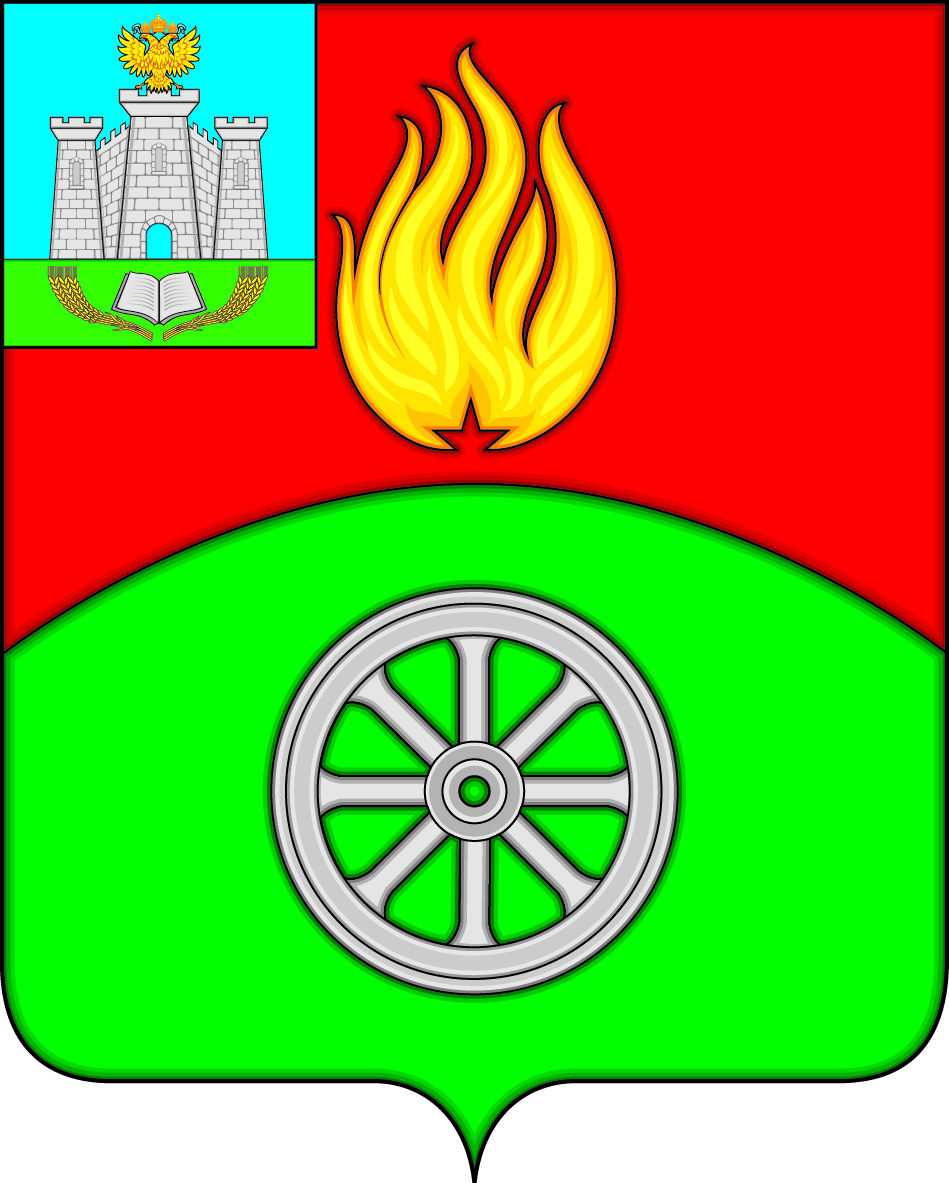  РОССИЙСКАЯ ФЕДЕРАЦИЯОРЛОВСКАЯ ОБЛАСТЬВЕРХОВСКИЙ РАЙОНАДМИНИСТРАЦИЯ ПОСЕЛКА ВЕРХОВЬЕПОСТАНОВЛЕНИЕ12 июля 2023 года                                                                                          № 169      п. ВерховьеО признании утратившим силу постановленияАдминистрация поселка Верховье Верховского районаОрловской области от 29 ноября 2018 года № 215«Об утверждении административного регламента по предоставлению Администрацией поселка Верховье Верховского района Орловской области муниципальной услуги «Принятие решения о предоставлении в собственность земельного участка для индивидуального жилищного строительства гражданам, имеющим 3 и более детей»»Руководствуясь Федеральным законом от 6 октября 2003 года № 131-ФЗ                  «Об общих принципах организации местного самоуправления в Российской Федерации», в целях приведения муниципальных правовых актов                                    в соответствие с действующим законодательством Российской Федерации Администрация поселка Верховье Верховского района Орловской области                      п о с т а н о в л я е т: 	1. Признать утратившим силу постановление Администрация поселка Верховье Верховского района Орловской области от 29 ноября 2018 года № 215«Об утверждении административного регламента по предоставлению Администрацией поселка Верховье Верховского района Орловской области муниципальной услуги «Принятие решения о предоставлении в собственность земельного участка для индивидуального жилищного строительства гражданам, имеющим 3 и более детей»».2.  Настоящее постановление  вступает в силу со дня его подписания.И.о. Главы поселка Верховье                                                           Е.Ю. Кузин